                                                                                                Р.Коцюбайло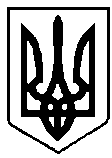 УКРАЇНАВАРАСЬКА МІСЬКА РАДАРІВНЕНСЬКОЇ ОБЛАСТІВИКОНАВЧИЙ КОМІТЕТ               ПРОЕКТ  РІШЕННЯ			                08 листопада 2018 року						                 № 218Про внесення змін до рішення виконавчого комітету від 22.08.2018№128 «Про роботу зі зверненнями громадян у виконавчому комітеті Вараської міської ради за І півріччя 2018 року»У зв’язку з кадровими змінами, на виконання вимог Закону України „Про звернення громадян”, Указу Президента України від 07 лютого 2008 року № 109/2008 «Про першочергові заходи щодо забезпечення реалізації та гарантування конституційного права на звернення до органів державної влади та органів місцевого самоврядування», постанови Кабінету Міністрів України від 24.09.2008 року № 858 «Про затвердження класифікатора звернень громадян», розпоряджень і доручень голови обласної державної адміністрації щодо забезпечення реалізації громадянами конституційного права на звернення та посилення персональної відповідальності посадових і службових осіб за неналежну організацію роботи зі зверненнями громадян, керуючись пп.1 п. б ч.1 статті 38, ч.2 статті 42 Закону України “Про місцеве самоврядування в Україні”, виконавчий комітет міської ради               В И Р І Ш И В :	1. Внести зміни до рішення виконавчого комітету Вараської міської ради від 22.08.2018 року №128 «Про роботу зі зверненнями громадян у виконавчому комітеті Вараської міської ради за І півріччя 2018 року», а саме: додатки 1, 2 викласти в новій редакції (додаються). 2. Відділу програмно-комп’ютерного забезпечення забезпечити оприлюднення  даного рішення.3. Контроль за виконанням цього рішення покласти на  керуючого справами виконавчого комітету Б.Бірука.Тзп міського голови					О. МензулДодаток 1							до рішення виконавчого комітету						           __________  2018  року №______Г Р А Ф І Кроботи „прямого” телефонного зв’язку з населенням міста увиконавчому комітеті міської ради на ІІ півріччя 2018 рокуНа запитання громадян міста відповідатимуть:21 листопада    	  Мензул Олександр Павлович – 			  секретар міської ради, тзп міського голови (за номером телефону: 2-47-18, з 15-ї до 17-ї год.).28 листопада        Бірук Борис Іванович-			  керуючий справами виконавчого комітету			  (за номером телефону: 3-28-82, з 15-ї до 17-ї год.);5 грудня	   	  Зубрецька Ніна Олексіївна -  заступник міського голови з питань діяльності  виконавчих органів ради   (за номером телефону: 2-39-06, з 15-ї до 17-ї год.);  12 грудня              Кречик Анатолій Іванович-  заступник міського голови з питань діяльності  виконавчих органів ради  (за номером телефону: 2-45-19,  з 15-ї до 17-ї год.);	Керуючий справами							Б.БірукДодаток 2							до рішення виконавчого комітету							__________ 2018  року №_______Графік особистого прийому громадян керівництвом Вараської міської ради та її виконавчого комітетуна ІІ півріччя 2018 рокуМензул Олександр Павлович                 перша середа місяця з 14.00 годсекретар міської ради,тзп міського голови				   Бірук Борис Іванович	 			   щопонеділка з 15.00 до 17 год.керуючий справамивиконавчого комітетуЗубрецька Ніна Олексіївна                      щочетверга з 15.00 до 17.00 год.заступник міського голови з питаньдіяльності виконавчих органів ради  Кречик Анатолій Іванович		   	    щосереди з 15.00 до 17.00 год.заступник міського голови з питаньдіяльності виконавчих органів ради		Керуючий справами							Б.Бірук